Equality Impact Assessment / Equality AnalysisEquality Impact  Assessment (or ‘Equality Analysis’) is a process of systematically analysing a new or existing policy or service to identify what impact or likely impact it will have on different groups within the community.  The primary concern is to identify any discriminatory or negative consequences for a particular group or sector of the community.  Equality impact Assessments (EIAs) can be carried out in relation to service delivery as well as employment policies and strategies.This toolkit has been developed to use as a framework when carrying out an Equality Impact Assessment (EIA) or Equality Analysis on a policy, service or function.   It is intended that this is used as a working document throughout the process, with a final version including the action plan section being published on the Council’s and NHS Bath and North East Somerset’s websites.    4.  and North  Council & NHS B&NESEquality Impact Assessment Improvement PlanPlease list actions that you plan to take as a result of this assessment.  These actions should be based upon the analysis of data and engagement, any gaps in the data you have identified, and any steps you will be taking to address any negative impacts or remove barriers. The actions need to be built into your service planning framework.  Actions/targets should be measurable, achievable, realistic and time framed.5. Sign off and publishingOnce you have completed this form, it needs to be ‘approved’ by your Divisional Director or their nominated officer.  Following this sign off, send a copy to the  (equality@bathnes.gov.uk), who will publish it on the Council’s and/or NHS B&NES’ website.  Keep a copy for your own records.Signed off by:									(Divisional Director or nominated senior officer)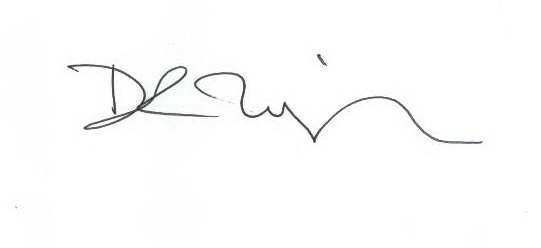 Date:   28th June 2013Title of service or policy City Centre Access Restrictions - Phase 1 – Traffic Regulation OrderName of directorate and servicePlaceName and role of officers completing the EIATom Hayward, Team Leader Access & DeliveryDate of assessment 20/06/20131. Identify the aims of the policy or service and how it is implemented.Identify the aims of the policy or service and how it is implemented.Key questionsAnswers / Notes1.1Briefly describe purpose of the service/policy includingThe Council is in the process of delivering the Bath Transport Package (BTP). Changes in access to some streets in the city centre, during some hours of the day are part of the project. By introducing vehicle access restrictions on a number of streets in the main shopping areas, we will reduce conflict between vehicles and pedestrians and create a safer and more attractive environment for residents and visitors. This is the first phase of the proposals.1.2Provide brief details of the scope of the policy or service being reviewed, for example:Is it a new service/policy or review of an existing one?  Is it a national requirement?).How much room for review is there?The Traffic Regulation Order (TRO) for phase 1 of the restrictions will extend the existing Saturday only restriction to a permanent (10am – 6pm) Pedestrian Zone restriction on the following roads:Bath Street, Beau Street, Lower Borough Walls & Stall Street. A separate Pedestrian Zone restriction (24 hours, 7 days a week) will also be proposed for Abbey Green, Abbeygate Street and Swallow Street.The Council has powers to make traffic regulation orders of this nature under sections 1, 2 & 3 of the Road Traffic Regulation Act 1984.1.3Do the aims of this policy link to or conflict with any other policies of the Council?The TRO compliments the policies contained within The Joint Local Transport Plan 3 (JLTP3). The JLTP3 is the Transport Policy document covering the period 2011-2026.2. Consideration of available data, research and information2. Consideration of available data, research and information2. Consideration of available data, research and information2. Consideration of available data, research and information2. Consideration of available data, research and information2. Consideration of available data, research and informationMonitoring data and other information should be used to help you analyse whether you are delivering a fair and equal service.  Please consider the availability of the following as potential sources: Demographic data and other statistics, including census findingsRecent research findings (local and national)Results from consultation or engagement you have undertaken Service user monitoring data (including ethnicity, gender, disability, religion/belief, sexual orientation and age) Information from relevant groups or agencies, for example trade unions and voluntary/community organisationsAnalysis of records of enquiries about your service, or complaints or compliments about them Recommendations of external inspections or audit reportsMonitoring data and other information should be used to help you analyse whether you are delivering a fair and equal service.  Please consider the availability of the following as potential sources: Demographic data and other statistics, including census findingsRecent research findings (local and national)Results from consultation or engagement you have undertaken Service user monitoring data (including ethnicity, gender, disability, religion/belief, sexual orientation and age) Information from relevant groups or agencies, for example trade unions and voluntary/community organisationsAnalysis of records of enquiries about your service, or complaints or compliments about them Recommendations of external inspections or audit reportsMonitoring data and other information should be used to help you analyse whether you are delivering a fair and equal service.  Please consider the availability of the following as potential sources: Demographic data and other statistics, including census findingsRecent research findings (local and national)Results from consultation or engagement you have undertaken Service user monitoring data (including ethnicity, gender, disability, religion/belief, sexual orientation and age) Information from relevant groups or agencies, for example trade unions and voluntary/community organisationsAnalysis of records of enquiries about your service, or complaints or compliments about them Recommendations of external inspections or audit reportsMonitoring data and other information should be used to help you analyse whether you are delivering a fair and equal service.  Please consider the availability of the following as potential sources: Demographic data and other statistics, including census findingsRecent research findings (local and national)Results from consultation or engagement you have undertaken Service user monitoring data (including ethnicity, gender, disability, religion/belief, sexual orientation and age) Information from relevant groups or agencies, for example trade unions and voluntary/community organisationsAnalysis of records of enquiries about your service, or complaints or compliments about them Recommendations of external inspections or audit reportsMonitoring data and other information should be used to help you analyse whether you are delivering a fair and equal service.  Please consider the availability of the following as potential sources: Demographic data and other statistics, including census findingsRecent research findings (local and national)Results from consultation or engagement you have undertaken Service user monitoring data (including ethnicity, gender, disability, religion/belief, sexual orientation and age) Information from relevant groups or agencies, for example trade unions and voluntary/community organisationsAnalysis of records of enquiries about your service, or complaints or compliments about them Recommendations of external inspections or audit reportsMonitoring data and other information should be used to help you analyse whether you are delivering a fair and equal service.  Please consider the availability of the following as potential sources: Demographic data and other statistics, including census findingsRecent research findings (local and national)Results from consultation or engagement you have undertaken Service user monitoring data (including ethnicity, gender, disability, religion/belief, sexual orientation and age) Information from relevant groups or agencies, for example trade unions and voluntary/community organisationsAnalysis of records of enquiries about your service, or complaints or compliments about them Recommendations of external inspections or audit reportsKey questionsKey questionsData, research and information that you can refer to Data, research and information that you can refer to 2.12.1What is the equalities profile of the team delivering the service/policy? What is the equalities profile of the team delivering the service/policy? 2 women, 6 men. 2 women, 6 men. 2.22.2What equalities training have staff received?What equalities training have staff received?All staff have received equalities training as part of their induction and some have had more specific customer service/equalities training.All staff have received equalities training as part of their induction and some have had more specific customer service/equalities training.2.32.3What is the equalities profile of service users?  What is the equalities profile of service users?  The City Centre is open to and used by all sectors of society and covers all equality profiles.The City Centre is open to and used by all sectors of society and covers all equality profiles.2.4 2.4 What other data do you have in terms of service users or staff? (e.g results of customer satisfaction surveys, consultation findings). Are there any gaps? What other data do you have in terms of service users or staff? (e.g results of customer satisfaction surveys, consultation findings). Are there any gaps? See 2.3 above.See 2.3 above.2.52.5What engagement or consultation has been undertaken as part of this EIA and with whom?What were the results?What engagement or consultation has been undertaken as part of this EIA and with whom?What were the results?All key stakeholder groups have been consulted on our proposals. Separate consultation leaflets were produced aimed at people with disabilities explaining the changes and possible alternatives to parking within the restricted zone on double yellow lines. As well as the letter and leaflet drop a Public Consultation day was held in the Guildhall on 16th April & unmanned exhibitions were placed in the ‘One Stop Shop’ + Shop Mobility Centre during this period. The scheme has been amended to address some of the concerns raised relating to access by elderly residents in Hot Bath Street following on from the informal consultation process.All key stakeholder groups have been consulted on our proposals. Separate consultation leaflets were produced aimed at people with disabilities explaining the changes and possible alternatives to parking within the restricted zone on double yellow lines. As well as the letter and leaflet drop a Public Consultation day was held in the Guildhall on 16th April & unmanned exhibitions were placed in the ‘One Stop Shop’ + Shop Mobility Centre during this period. The scheme has been amended to address some of the concerns raised relating to access by elderly residents in Hot Bath Street following on from the informal consultation process.2.62.6If you are planning to undertake any consultation in the future regarding this service or policy, how will you include equalities considerations within this? If you are planning to undertake any consultation in the future regarding this service or policy, how will you include equalities considerations within this? The Traffic Regulation Order will be subject to formal consultation using the statutory process. This document will be appended to the report as supporting documentation. Equalities issues have been considered from scheme inception.The Traffic Regulation Order will be subject to formal consultation using the statutory process. This document will be appended to the report as supporting documentation. Equalities issues have been considered from scheme inception.3. Assessment of impact: ‘Equality analysis’3. Assessment of impact: ‘Equality analysis’3. Assessment of impact: ‘Equality analysis’3. Assessment of impact: ‘Equality analysis’3. Assessment of impact: ‘Equality analysis’3. Assessment of impact: ‘Equality analysis’3. Assessment of impact: ‘Equality analysis’Based upon any data you have considered, or the results of consultation or research, use the spaces below to demonstrate you have analysed how the service or policy:Meets any particular needs of equalities groups or helps promote equality in some way.  Could have a negative or adverse impact for any of the equalities groups  Based upon any data you have considered, or the results of consultation or research, use the spaces below to demonstrate you have analysed how the service or policy:Meets any particular needs of equalities groups or helps promote equality in some way.  Could have a negative or adverse impact for any of the equalities groups  Based upon any data you have considered, or the results of consultation or research, use the spaces below to demonstrate you have analysed how the service or policy:Meets any particular needs of equalities groups or helps promote equality in some way.  Could have a negative or adverse impact for any of the equalities groups  Based upon any data you have considered, or the results of consultation or research, use the spaces below to demonstrate you have analysed how the service or policy:Meets any particular needs of equalities groups or helps promote equality in some way.  Could have a negative or adverse impact for any of the equalities groups  Based upon any data you have considered, or the results of consultation or research, use the spaces below to demonstrate you have analysed how the service or policy:Meets any particular needs of equalities groups or helps promote equality in some way.  Could have a negative or adverse impact for any of the equalities groups  Based upon any data you have considered, or the results of consultation or research, use the spaces below to demonstrate you have analysed how the service or policy:Meets any particular needs of equalities groups or helps promote equality in some way.  Could have a negative or adverse impact for any of the equalities groups  Examples of what the service has done to promote equalityExamples of what the service has done to promote equalityExamples of actual or potential negative or adverse impact and what steps have been or could be taken to address thisExamples of actual or potential negative or adverse impact and what steps have been or could be taken to address this3.1Gender – identify the impact/potential impact of the policy on women and men.  (Are there any issues regarding pregnancy and maternity?)Gender – identify the impact/potential impact of the policy on women and men.  (Are there any issues regarding pregnancy and maternity?)n/an/aNo adverse impacts have been identified in respect of gender.No adverse impacts have been identified in respect of gender.3.2Transgender – – identify the impact/potential impact of the policy on transgender peopleTransgender – – identify the impact/potential impact of the policy on transgender peoplen/an/aNo adverse impacts have been identified in respect to transgender people.No adverse impacts have been identified in respect to transgender people.3.3Disability - identify the impact/potential impact of the policy on disabled people (ensure consideration of a range of impairments including both physical and mental impairments)Disability - identify the impact/potential impact of the policy on disabled people (ensure consideration of a range of impairments including both physical and mental impairments)The TRO would restrict access to ‘double yellow line parking’ areas to Blue Badge holders between the hours of 10am & 6pm. It would also restrict access to the 3 dual residents/disabled parking spaces in Lower Borough Walls.The TRO would restrict access to ‘double yellow line parking’ areas to Blue Badge holders between the hours of 10am & 6pm. It would also restrict access to the 3 dual residents/disabled parking spaces in Lower Borough Walls.Extra designated disabled spaces have been added in Lower Borough Walls on completion of the Gainsborough development, and the disabled spaces in Beau Street will also be reinstated. Extra designated disabled spaces have been added in Lower Borough Walls on completion of the Gainsborough development, and the disabled spaces in Beau Street will also be reinstated. 3.4Age  – identify the impact/potential impact of the policy on different age groupsAge  – identify the impact/potential impact of the policy on different age groupsThe TRO would impact access to St Johns Alms House in Hot Bath Street & St Michaels day centre. The TRO would impact access to St Johns Alms House in Hot Bath Street & St Michaels day centre. Hot Bath Street has been omitted from the proposals and will be made 2 way to allow access to St Johns Alms House & St Michaels day centre.Hot Bath Street has been omitted from the proposals and will be made 2 way to allow access to St Johns Alms House & St Michaels day centre.3.5Race – identify the impact/potential impact on different black and minority ethnic groups Race – identify the impact/potential impact on different black and minority ethnic groups n/an/aNo adverse impacts have been identified in respect to race.No adverse impacts have been identified in respect to race.Examples of what the service has done to promote equalityExamples of potential negative or adverse impact and what steps have been or could be taken to address this3.6Sexual orientation - identify the impact/potential impact of the policy on lesbians, gay, bisexual & heterosexual peoplen/aNo adverse impacts have been identified in respect of sexual orientation3.7Religion/belief – identify the impact/potential impact of the policy on people of different religious/faith groups and also upon those with no religion.n/aNo adverse impacts have been identified in respect of Religion/belief3.8Socio-economically disadvantaged – identify the impact on people who are disadvantaged due to factors like family background, educational attainment, neighbourhood, employment status can influence life chancesn/aNo adverse impacts have been identified in respect of socio economic disadvantage.3.9Rural communities – identify the impact / potential impact on people living in rural communitiesn/aNo adverse impacts have been identified in respect of the rural communities.Issues identifiedActions requiredProgress milestonesOfficer responsibleBy whenThe need to reinstate disabled parking spaces in Beau Street & create new disabled spaces in Lower Borough Walls.Existing Traffic Regulation Orders (TRO) to be amended by the Council to accommodate the new parking arrangement around the Gainsborough hotel development; as per the section106 planning agreement with the developer.n/an/aUpon completion of the Gainsborough development Highway works – late 2013Hot Bath Street will be made 2 way to allow access to St Johns Alms House & St Michaels day centre.This change will be included on the main City Centre Access TRO that we are proposing.To be formally consulted upon in July 2013.n/aImplementation by end of 2013.